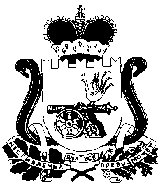 АДМИНИСТРАЦИЯШАТАЛОВСКОГО СЕЛЬСКОГО ПОСЕЛЕНИЯПОЧИНКОВСКОГО РАЙОНА СМОЛЕНСКОЙ ОБЛАСТИПОСТАНОВЛЕНИЕ от  16 января 2023 года                                                           №  06    д.Шаталово      В соответствии с Жилищным кодексом Российской Федерации, постановлением Правительства Российской Федерации от 28.01.2006 г. №47 «Об утверждении Положения о признании помещения жилым помещением, жилого помещения непригодным для проживания и многоквартирного дома аварийным и подлежащим сносу или реконструкции», на основании Заключения об оценке помещения (многоквартирного дома) требованиям, установленным в Положении о признании помещения жилым помещением, жилого помещения непригодным для проживания, многоквартирного дома аварийным и подлежащим сносу или реконструкции, садового дома жилым домом №1 от 10.01.2023 года, а также на основании Технического заключения по оценке технического состояния общего имущества в многоквартирном доме, расположенном по адресу: Смоленская область, Починковский район, Шаталовское  сельское поселение, д.Даньково, д.11 №112/ЭА145г-2022-ТЭК от 07 сентября 2022 года, Администрация Шаталовского сельского поселения Починковского района Смоленской области постановляет:1. Признать аварийным и подлежащим сносу многоквартирный дом по адресу: Смоленская область, Починковский район, Шаталовское сельское поселение, д.Даньково, д.11.2. Снос многоквартирного дома, расположенного по адресу: Смоленская область, Починковский район, Шаталовское сельское поселение, д.Даньково, д.11, произвести до 16 января 2028 года.3. Настоящее постановление вступает в силу с даты подписания и подлежит размещению на официальном сайте Администрации Шаталовского сельского поселения Починковского района Смоленской области  в информационно-телекоммуникационной сети «Интернет», а так же в ГИС ЖКХ.          4. Контроль за исполнением настоящего постановления оставляю за собой.Глава муниципального образованияШаталовского сельского поселенияПочинковского района Смоленской области                                  О.Н.БачуринаО признании многоквартирного дома аварийным и подлежащему сносу